Publicado en Madrid el 13/03/2024 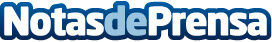 SHERPA DAY: Jornadas de Marketing Digital en Madrid en abril con más de 650 asistentes, 15 charlas y 20 ponentesMadrid vuelve a acoger Sherpa Day, el evento de Marketing Digital que reúne a grandes profesionales del sector de diferentes áreas del marketing en el mes de abrilDatos de contacto:Leti GrijóSherpa Campus629 36 17 71Nota de prensa publicada en: https://www.notasdeprensa.es/sherpa-day-jornadas-de-marketing-digital-en_1 Categorias: Comunicación Marketing Madrid Eventos Digital http://www.notasdeprensa.es